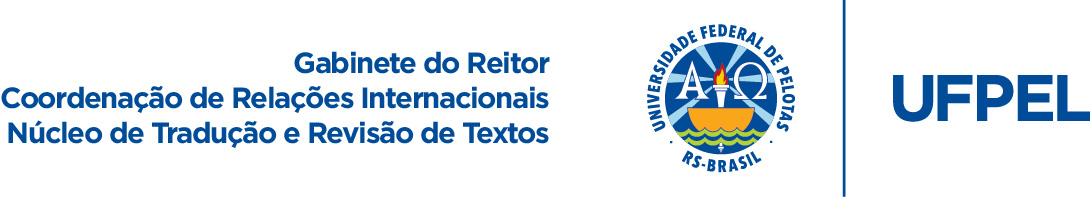 Disciplinas do Curso de Engenharia Eletrônica*Prezado(a) aluno(a): contribua para a melhoria destas traduções se constatar inconsistência terminológica. Envie sua crítica/sugestão de adequação/correção para crinter.traducoes@gmail.com.
1º Semestre1º SemestreCálculo ACALCULUS AÁlgebra LinearLINEAR ALGEBRAEletricidade e MagnetismoELECTRICITY AND MAGNETISMIntrodução à Engenharia EletrônicaINTRODUCTION TO ELECTRONIC ENGINEERINGQuímica GeralGENERAL CHEMISTRY2º Semestre2º SemestreCálculo BCALCULUS BAlgoritmos e ProgramaçãoALGORITHMS AND PROGRAMMINGCircuitos Elétricos IELECTRIC CIRCUITS IDesenho TécnicoTECHNICAL DRAWINGEstatística BásicaBASIC STATISTICSFísica Básica IBASIC PHYSICS I3º Semestre3º SemestreEletrônica DigitalDIGITAL ELECTRONICSEquações Diferenciais ADIFFERENTIAL EQUATIONS ACircuitos Elétricos IIELECTRIC CIRCUITS IIFísica Básica Experimental IBASIC EXPERIMENTAL PHYSICS IMedidas ElétricasELECTRICAL MEASUREMENTSFísica Básica IIBASIC PHYSICS IIProgramação de ComputadoresCOMPUTER PROGRAMMING4º Semestre4º SemestreCálculo Numérico e AplicaçõesNUMERICAL CALCULUS AND APPLICATIONSEletrônica FundamentalFUNDAMENTAL ELECTRONICSCircuitos Elétricos IIIELECTRIC CIRCUITS IIILaboratório de Eletrônica DigitalDIGITAL ELECTRONICS LABORATORY Laboratório de Eletrônica IELECTRONICS LABORATORY IMétodos OperacionaisOPERATIONAL METHODSSinais e Sistemas Lineares ILINEAR SIGNALS AND SYSTEMS I5º Semestre5º SemestreEletrônica de PulsoPULSE ELECTRONICSFenômenos de TransporteTRANSPORT PHENOMENALaboratório de Eletrônica II-BELECTRONICS LABORATORY II-BMecânica GeralGENERAL MECHANICSSistemas Digitais IDIGITAL SYSTEMS ITeoria EletromagnéticaELECTROMAGNETIC THEORYSinais e Sistemas Lineares IILINEAR SIGNALS AND SYSTEMS II6º Semestre6º SemestreEletrônica de Potência IPOWER ELECTRONICS IMateriais ElétricosELECTRIC MATERIALSLaboratório de Eletrônica IIIELECTRONICS LABORATORY IIISistemas Digitais IIDIGITAL SYSTEMS IIMicroprocessadoresMICROPROCESSORSSistemas RealimentadosFEEDBACK SYSTEMS7º Semestre7º SemestreEletrônica de Potência IIPOWER ELECTRONICS IIEletrotécnica IndustrialINDUSTRIAL ELECTROTECHNICSLaboratório de Eletrônica IVELECTRONICS LABORATORY IVOndas e LinhasWAVES AND LINESProcessamento Digital de SinaisDIGITAL SIGNAL PROCESSINGRedes de ComputadoresCOMPUTER NETWORKSTeoria de RedesNETWORK THEORY8º Semestre8º SemestreAntenasANTENNASConversão Eletromecânica de EnergiaELECTROMECHANICAL ENERGY CONVERSIONInstrumentação EletrônicaELECTRONIC INSTRUMENTATIONMicroeletrônicaMICROELECTRONICSSistemas de Comunicação ICOMMUNICATION SYSTEMS ISistemas Produtivos IPRODUCTION SYSTEMS I9º Semestre9º SemestreEngenharia Econômica IECONOMIC ENGINEERING ITrabalho de Conclusão de Curso IUNDERGRADUATE THESIS I10º Semestre10º SemestreEstágio Curricular ObrigatórioPROFESSIONAL INTERNSHIPTrabalho de Conclusão de Curso IIUNDERGRADUATE THESIS IISaúde e Segurança do TrabalhoHEALTH AND WORK SAFETYMeio Ambiente e DesenvolvimentoENVIRONMENT AND DEVELOPMENTOPTATIVAS OPTATIVAS Acionamento ElétricoELECTRIC DRIVEEngenharia BiomédicaBIOMEDICAL ENGINEERINGInformática Industrial IINDUSTRIAL INFORMATICS ILíngua Brasileira de Sinais I (LIBRAS I)BRAZILIAN SIGN LANGUAGEMicroondasMICROWAVESConfiabilidadeRELIABILITY ENGINEERINGControle MultivariávelMULTIVARIABLE CONTROLElementos de MáquinasMACHINERY ELEMENTSEquações Diferenciais BDIFFERENTIAL EQUATIONS BEtnologia Afro-Americana IAFRICAN-AMERICAN ETHNOLOGY IInformática Industrial IIINDUSTRIAL INFORMATICS IIInstrumentação em ControleINSTRUMENTATION AND CONTROLMecânica dos SólidosSOLID MECHANICSSistemas de Comunicação IICOMMUNICATION SYSTEMS IISistemas Não LinearesNONLINEAR SYSTEMS